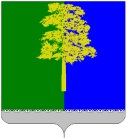 Муниципальное образование Кондинский районХанты-Мансийского автономного округа - ЮгрыМуниципальное казенное образовательное учреждение дополнительного образования «ЦЕНТР ДОПОЛНИТЕЛЬНОГО ОБРАЗОВАНИЯ»ПРИКАЗот «27» января 2017 года                                                              	                             № _______пгт. МеждуреченскийО внесении изменений в Положение о порядке стимулирующих выплат работникам (приказ от 01.11.2016г. №230)На основании постановления администрации Кондинксого района от 12.10.2015 года №1296 «О внесении изменений в постановление администрации Кондинского района от 18 декабря 2013 года №2727 «Об утверждении примерного Положения об оплате труда работников муниципальных образовательных организаций в новой редакции», приказа управления образования администрации Кондинского района от 26.07.2015г. №537 «Методические рекомендации по расчету должностных окладов и тарифных ставок (окладов) работников муниципальных образовательных учреждений Кондинского района», приказа Департамента образования и молодежной политики Ханты-Мансийского автономного округа – Югры от 02.02.2016г. №116 «Об утверждении Методических рекомендаций по определению и исчислению стимулирующих выплат работникам государственных образовательных учреждений, координацию деятельности которых осуществляет ДО и МП ХМАО-Югры» приказываю:1.Внести в приложение 1 Положения о размерах и условиях оплаты труда работников МКОУ ДО «Центр дополнительного образования» Положение о порядке предоставления стимулирующих выплат работникам следующие изменения:1.1.пп.3.5.1. ст.4 изложить в следующей редакции:«Периодичность выплаты устанавливается и выплачивается ежемесячно.» 1.2.пп.3.5.3. ст.4 изложить в следующей редакции:«Работник заполняет показатели эффективности деятельности за текущий месяц, подтверждая соответствующими документами (приказы, отчеты, информационные справки и т.д.).»1.3.пп.3.5.4. ст.4 изложить в следующей редакции:«Показатели эффективности деятельности заместителей директора, главного бухгалтера, работников, относящихся к категории «Прочие специалисты» (режиссер, документовед, специалист по кадрам, бухгалтер, экономист, системный администратор, художник, ведущий эксперт) устанавливаются на текущий месяц, предоставляются руководителю Учреждения в печатном варианте с обязательной подписью до 25 числа текущего месяца.».2.Действие приказа вступает в силу с 01.01.2017г.3.Документоведу Т.С.Втюриной ознакомить сотрудников учреждения в данным приказом под роспись.4.Контроль исполнения приказа оставляю за собой.Директор МКОУ ДО «Центр дополнительного образования»                         А.Г.СудневаВ дело № 01-09С приказом ознакомлены: 